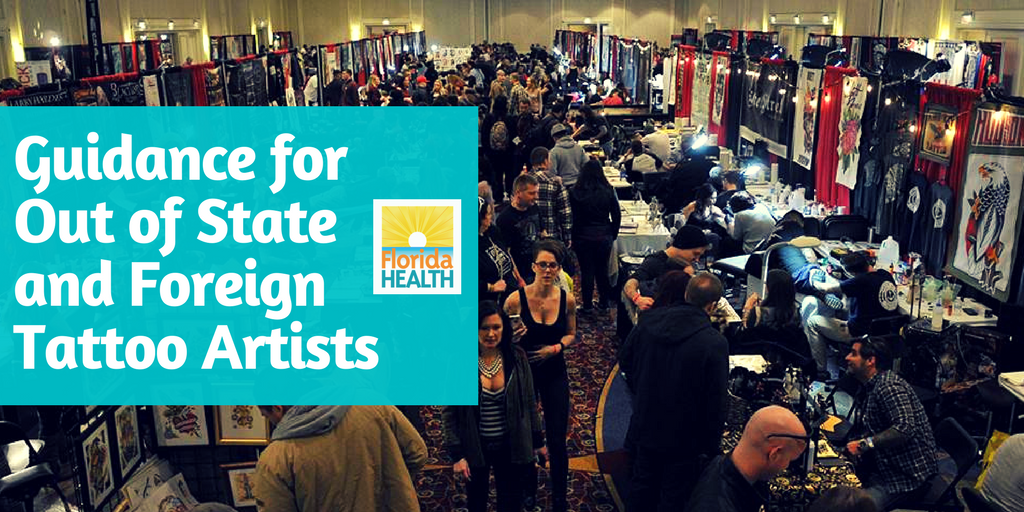 This document will assist persons with determining what type of tattoo license they need.Tattoo Artist Licensure RequirementsIn Florida,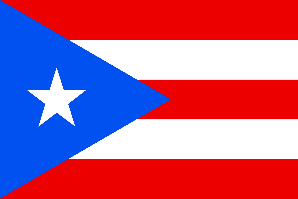 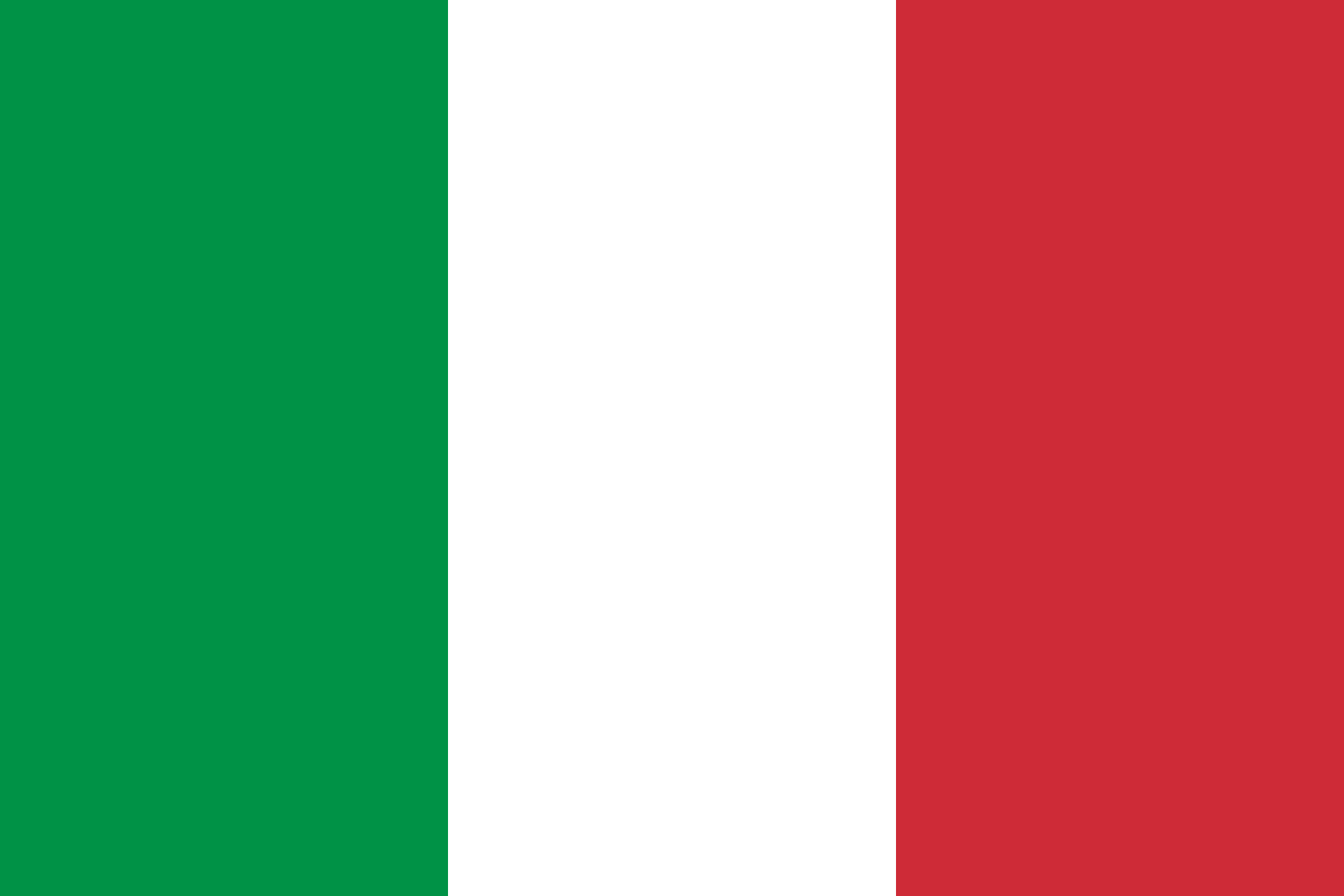 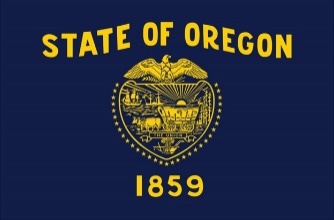    States and Countries that Issue Tattoo Artist Licenses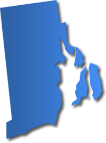 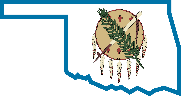 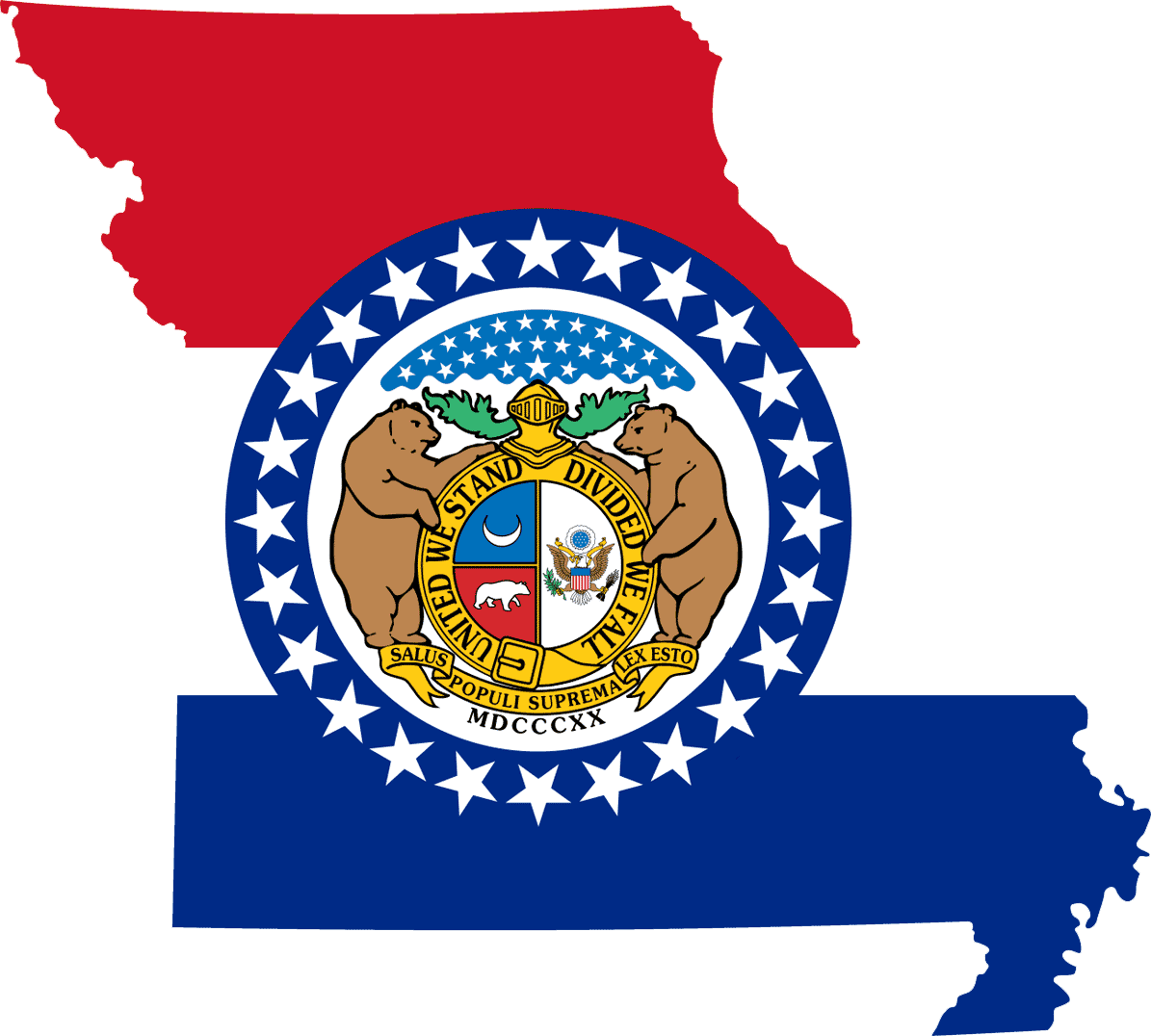 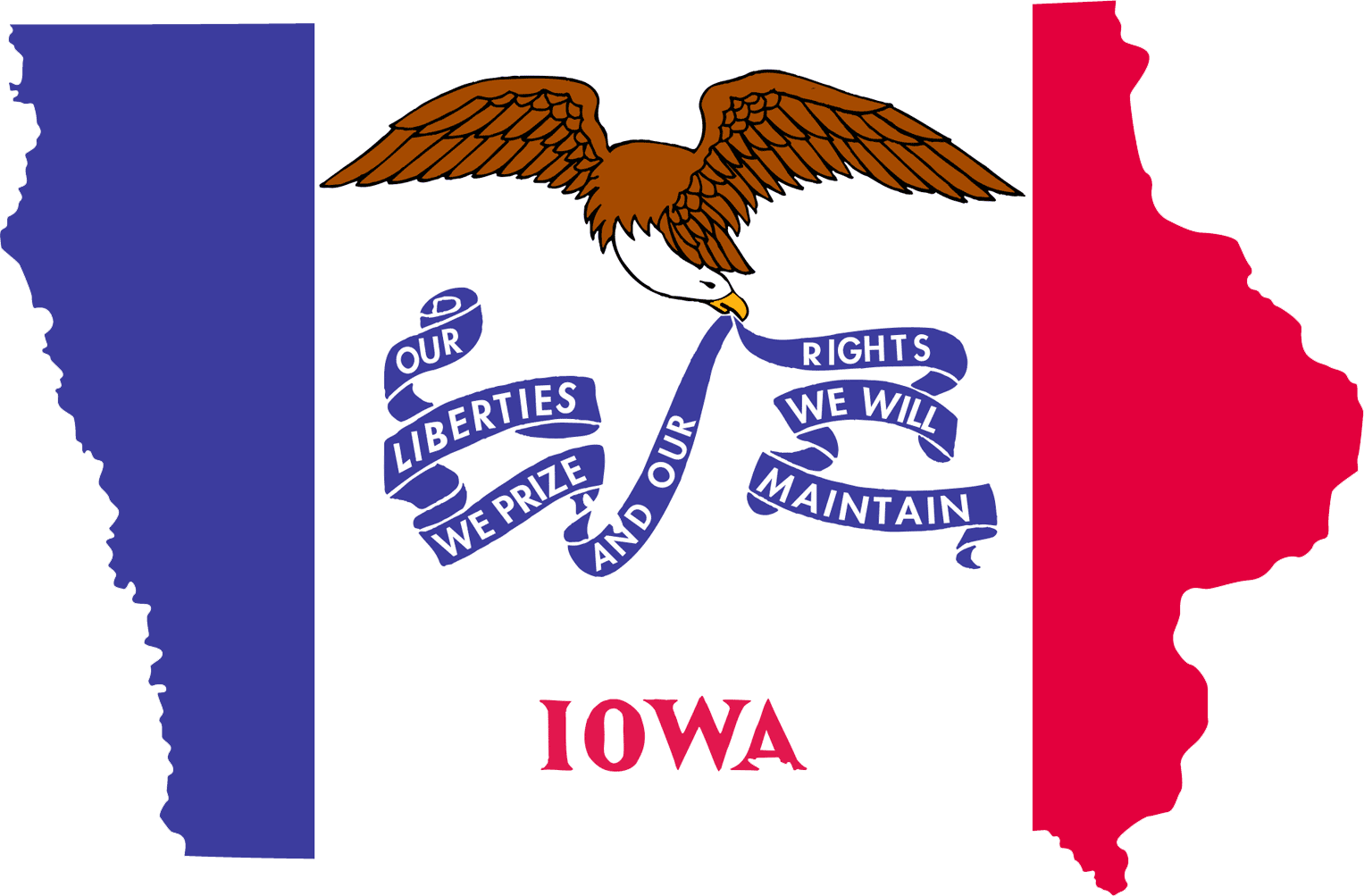 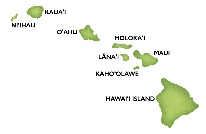 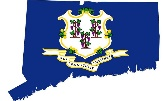 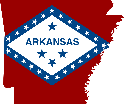 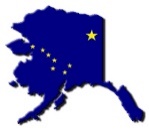 States and Countries that do not Issue Tattoo Artist LicensesStates that Issue Unacceptable Tattoo Artist LicensesTattoo Artist Licenses Issued by County or City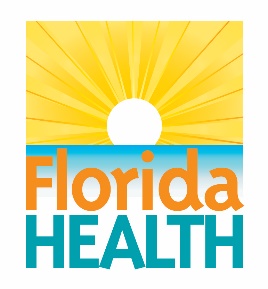 